PrénomDatephonologie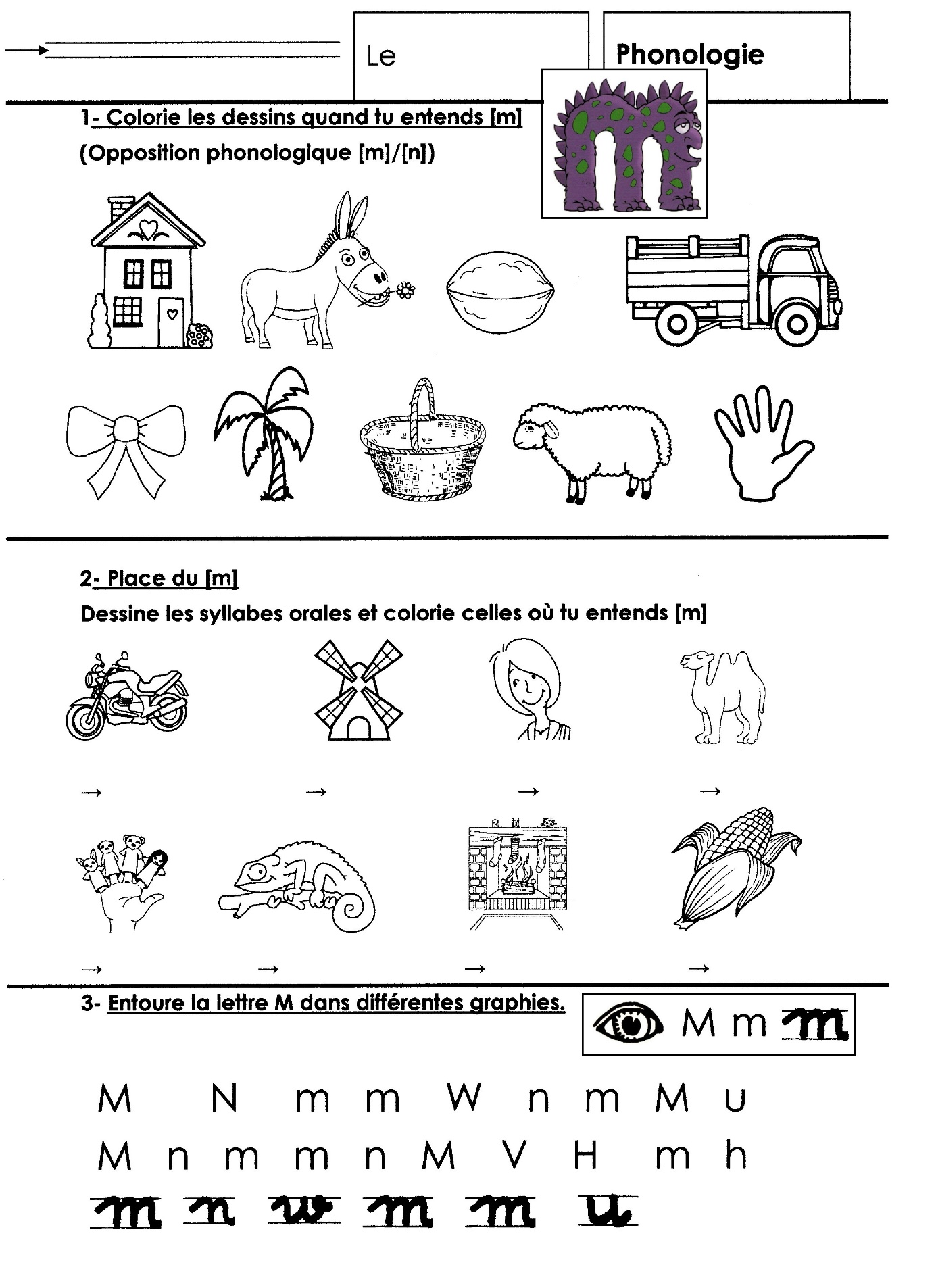 